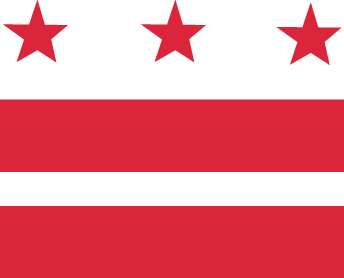 D.C. MEDICAL CARE ADVISORY COMMITTEE ACCESS SUBCOMMITTEE MEETINGTHEME: Access to Health Care Through TechnologyWednesday, September 9, 2020, 9:30-11:00 am WebEx Meeting number: 160 547 1341Password: dhcfhttps://dcnet.webex.com/dcnet/j.php?MTID=m0a73f850e47b3f6c48bfe6fa2dbad043AGENDA9:30 am	Meeting Purpose and IntroductionsRobert Hay, Jr., Medical Society of DC 9:40 pm 	Review of Access Subcommittee Planning Meeting and Upcoming TopicsTopics suggested		Taylor Woods, DHCF 9:55 am	Presentations: Improving Access to Health Care Through Technology Strengthening Access to Care During the PHE Through Telehealth and Provider Technological SupportsJordan Kiszla, DHCFNew Technological Tools to Advance DHCF’s Community EngagementBill Hanna, DHCF  10:25 am	Discussion: Provider and Patient Experience with Technology: Testimony from selected providers How has the pandemic affected access to telehealth, in your experience?What issues do you believe remain in ensuring access to telehealth for all DHCF beneficiaries?Identification of Outstanding Technology and Telehealth Opportunities		Robert Hay, Jr., Medical Society of DC  10:55 AM	Follow up and Next StepsRobert Hay Jr., Medical Society of DC  11:00 AM	AdjournmentRobert Hay Jr., Medical Society of DC  